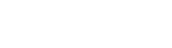 DEEL 8	AFWERKINGENLOT 86	VLOERAFWERKING86.A0.--.	PROJECTTOEBEHOREN86.A2.00.	SCHOONLOOPSYSTEMEN86.A2.10.	Schoonloopzones, alg. (43) Xa.10.	OMVANG.12.	De werken omvatten:#-	Het opmaken van het legplan van de schoonloopzones#-	Het voorbereiden van de ondergrond, incl. de nodige egalisatie ervan.-	Het leveren en plaatsen van een schoonloopsysteem van het merk Emco opgebouwd uit 3 zones met aangepaste profielmatten en tapijten respectievelijk voor de opname van grof vuil, fijn vuil, vocht en restvuil. -	Het plaatsen volgens ... en afwerken van de naden, overgangen en randen.#-	Het plaatsen en verwijderen van de voor de werken nodige veiligheids- en beschermingsmaatregelen..13.	Tevens in deze post inbegrepen:-	Het opruimen, opkuisen en schoonmaken.-	Het wegnemen van alle afval, verpakkingsresten, enz.#-	....14.	Niet in deze post inbegrepen:#-	....15.	Toepassing:#-	...-	Het betreft de entree van een gebouw met:#-	Normale belastingsfrequentie: < 250 passages / dag.#-	Zware belastingsfrequentie: 250 < passages < 2000 / dag.#-	Extreem zware belastingsfrequentie: 2000 < passages < 5000 / dag.#-	Extreem zware ++ belastingsfrequentie: > 5000 passages / dag.Pro Memorie:.30.	ALGEMENE BESCHRIJVING - MATERIALEN.30.	Algemene basisreferenties:.30.10.	Belangrijke opmerking:De schoonloopsystemen zijn voorzien van CE-markering..31.	Kenmerken of eigenschappen v/h. systeem:.31.10.	Systeembeschrijving:Het schoonloopsysteem bestaat uit een 3-zone reinigingssysteem om een optimale vuilopvang en vuilreductie te bekomen, waarbij elke zone haar specifieke functie vervult:ZONE 1: verwijdering en opvang van grof vuil. Deze zone wordt opgebouwd met aluminium profielmatten, cassetteborstels, …ZONE 2: verwijdering en opvang van fijn vuil en vocht. Deze zone wordt opgebouwd met entreematten gevat in aluminium kaders en uitgerust met stroken tapijt.ZONE 3: verwijdering en opname van restvuil en vocht. Deze zone wordt uitgevoerd met een duurzame elastische en slijtvaste schoonloopvloerbedekking van getuft velours.Alle componenten van het systeem worden op elkaar afgestemd door dezelfde leverancier geleverd.-	De entreematten worden zoveel mogelijk uit één stuk gemaakt. De delingen vinden plaats volgens de richtlijnen van de fabrikant. Elk deel weegt minder dan 45 kg en is korter dan 3 m.-	De prestatiecriteria worden vastgelegd volgens vermelde referentienormen. De nodige stalen en een documentatie met vermelding van de vereiste productspecificaties worden vooraf ter goedkeuring voorgelegd.#-	De kleuren, #patronen #en logo’s #zijn vrij te kiezen door #de bouwheer #de architect #... #uit het kleuren- en patronengamma van de fabrikant, alsook eventuele combinaties, ongeacht hun te verwerken oppervlakte.-	Een gelijkmatige kleurnuancering voor elk lokaal moet worden gegarandeerd door levering uit één en dezelfde productielot..60.	CONTROLE- EN KEURINGSASPECTEN.61.	Voor levering:.61.10.	Voor te leggen documenten:.61.13.	ISO 9001:2000-certificaat van de fabrikant:-	Volgende certificaten van de fabrikant: kwaliteitslabel ISO 9001 en milieulabel ISO 14001.86.A2.11.¦8--.	Schoonloopzones, entreematten buiten / zone 1 - Grof vuil		EMCO(43) XaEmco - Entreematten geschikt voor de verwijdering en de opvang van grof vuil in buitentoepassing zone 1.20.	MEETCODE.21.	Aard van de overeenkomst: [PM] [FH] [VH].22.	Meetwijze:.22.10.	Meeteenheid:.22.11.	Nihil. [1]●	Kenmerken.#●	Rubber inlagen. [G]#●	Cassetteborstels. [CB]#●	Extra borstelprofielen. [B]#●	Extra schraapprofielen. [K].22.12.	Geometrische eenheden:.22.12.22.	Per m². [m²]#●	Meerprijs voor rondingen.#●	Meerprijs voor afschuiningen..22.12.22.	Per m². [m²]●	Entreematten zone 1..22.16.	Statistische eenheden:.22.16.10.	Per stuk. [st]#●	Vuilvangbak.#●	Afvoerputje voor vuilvangbak.#●	Meerprijs voor uitsparingen..22.20.	Opmetingscode:-	Voor matten en raamwerken, die als rechthoek (hoeken 90°) worden gefabriceerd wordt de grootte berekend door vermenigvuldiging van breedte en looplengte.-	Uitsparingen, rondingen en afschuining volgens detailplan..30.	MATERIALEN.31.	Secundaire kenmerken of eigenschappen v/h. systeem:.31.10.	Systeembeschrijving:ZONE 1 van een 3-zone reinigingssysteem voor de verwijdering en opvang van grof vuil.Deze zone wordt uitgerust met weersbestendige entreematten geschikt voor buitentoepassing bestaande uit een (inbouw)kader voorzien van de nodige profielmatten, cassetteborstels, schraapprofielen en borstelstrips..31.20.	Basiskenmerken:#.31.21.	[Emco Benelux]-	Fabrikant:	Emco Benelux-	Handelsmerk:	Emco#.31.22.	[neutraal]De entreemat heeft een vuilvangzone voor de opname van vuilpartikels. De matten zijn oprolbaar zodat de vuilvangzone toegankelijk is en de vuilpartikels gemakkelijk kunnen verwijderd worden. De inbouwhoogte van de matprofielen is afgestemd op de gewenste vuilopnamecapaciteit die evenredig moet zijn met de passagefrequentie..31.30.	Afwerking:De entreemat wordt samengesteld uit aluminiumdraagprofielen met volgende componenten/inlage/profielen:#-	Rubber inlage. [G]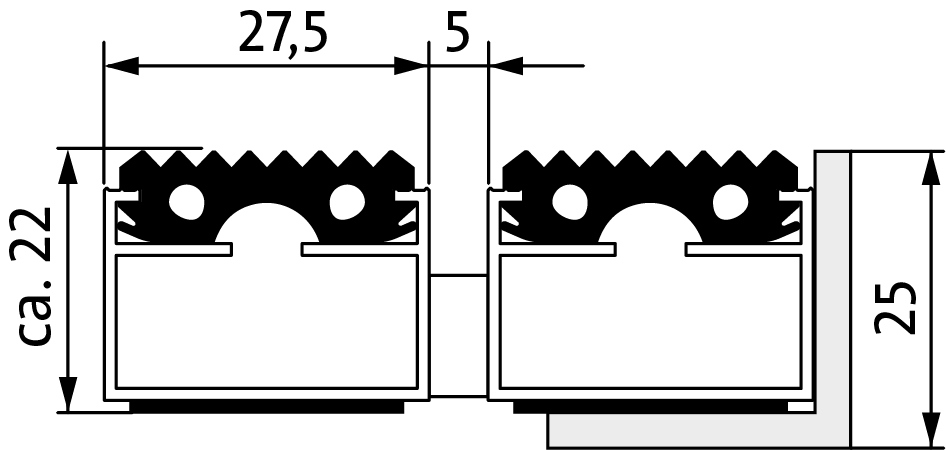 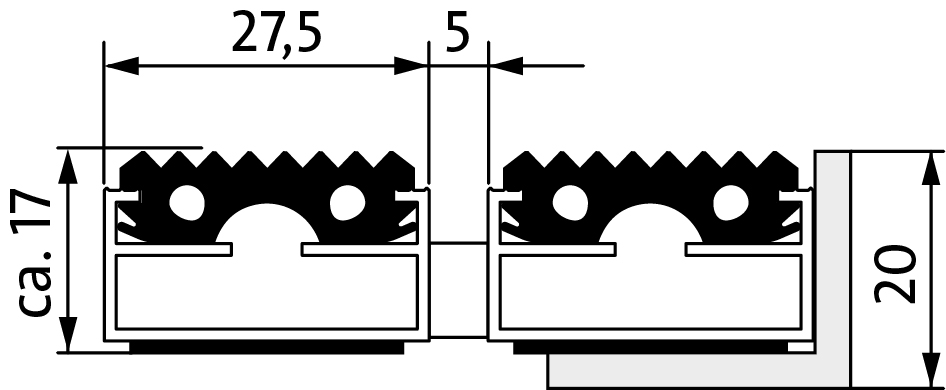 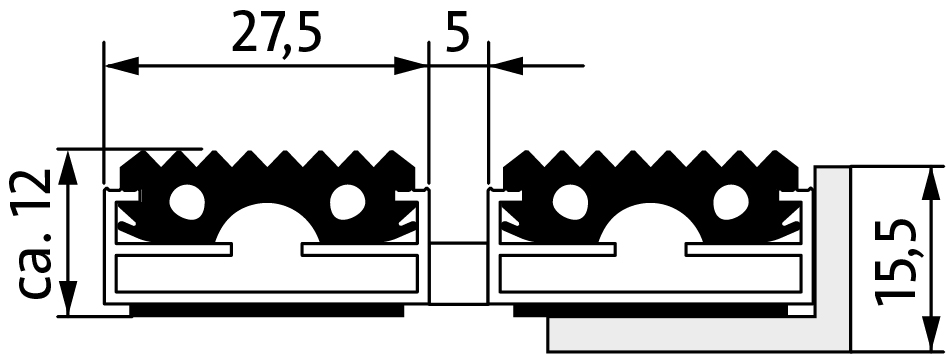 #-	Rubber inlage met borstelstrip. [GB]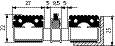 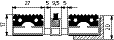 #-	Rubber inlage met schraapprofiel. [GK]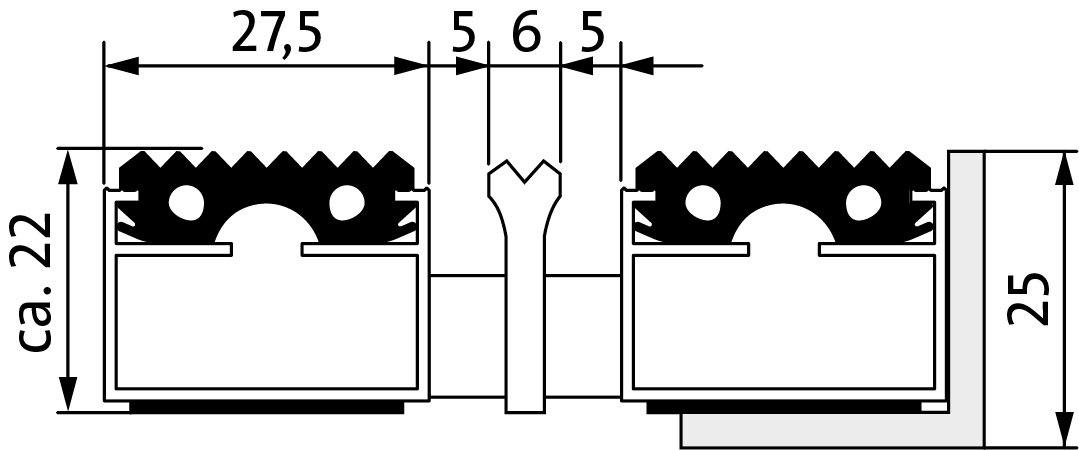 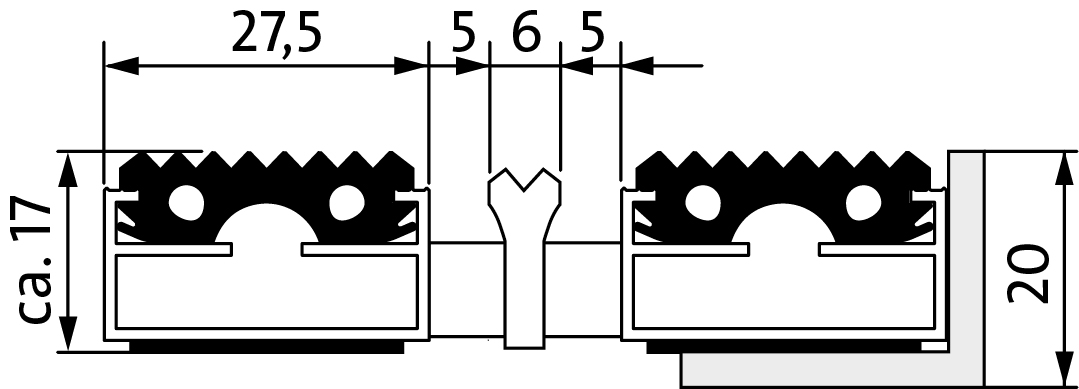 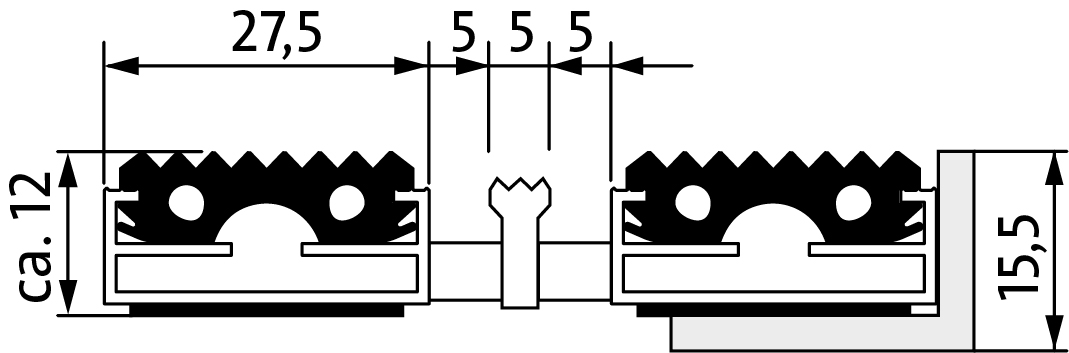 #-	Cassetteborstels. [CB]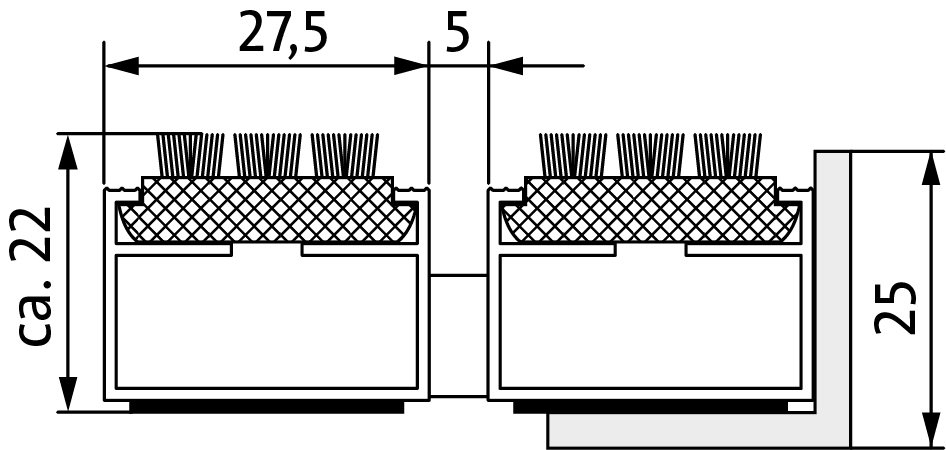 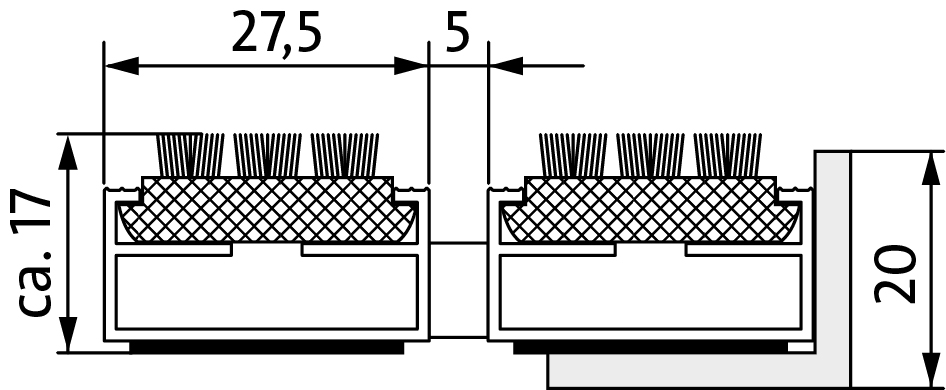 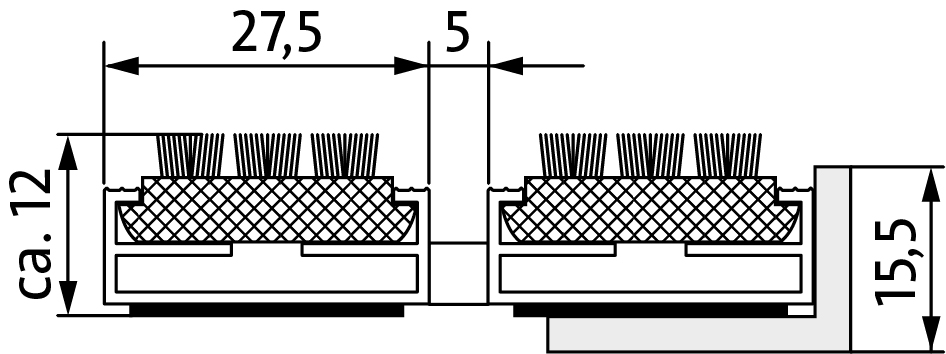 -	De draagprofielen worden onderling verbonden door een met kunststof ommantelde, verzinkte staalkabel.-	Staafafstand: afstandhouder van rubber, afstand tussen de profielen: #5 mm #… mm.Pro memorie:	Slechts in het geval van toepassing in draaideuren, dient de afstand tussen de profielen om veiligheidsredenen te worden gereduceerd tot 3 mm.Zie EN 16005#Inbouwraam type 500 met hoekprofielen in verstek gezaagd en voorzien van de nodige #inox #inmetselankers.#-	Materiaal Inbouwraam :	#RVS. #Aluminium. #Messing.Pro memorie:	Optie bij type MARSCHALL:#Waterdichte aluminium of RVS vuilvangbak (volgens meetstaat) met vlakke ondergrond op aluminium ondersteuningsprofielen voorzien van uitsparingen op een afstand van max. 300 mm:#-	Type 5000 afmetingen: l x b x h = ... x ... x 53 mm#-	Type 5017 afmetingen: l x b x h = ... x ... x 70 mm#-	Type 5022 afmetingen: l x b x h = ... x ... x 75 mm#-	In de bak wordt een afvoerputje voorzien (ø 80 mm) met RVS deksel en kunststof aansluiting. (ø 1 ½ “).31.40.	Beschrijvende kenmerken:.31.42.	Maateigenschappen:Pro memorie:-	De inbouwhoogtes en profieldiktes (zie 32.22.) worden gekozen in functie van de berijdbaarheid en beloopbaarheid en de gewenste vuilopnamecapaciteit (afhankelijk van de gebruiksclassificatie)..31.50.	Prestatiekenmerken:.31.51.	ER1 Mechanische weerstand en stabiliteit:-	Gebruiksclassificatie:	#normaal (<250 passages/dag)
#zwaar (250 < passages/dag < 2000)
#extreem (2000 < passages/dag < 5000)
#extreem ++ (> 5000 passages/dag)-	Berijdbaarheid - beloopbaarheid:	#winkelwagentjes - rolstoelen 
#transportkarretjes 
#auto’s - palletwagens -	Maximale belasting:	#1500 kg/100 cm²#2100 kg/100 cm²#3400 kg/100 cm²#3800 kg/100 cm²#... kg/100 cm²Pro memorie:-	maximale belasting is afhankelijk van het gekozen type en van de situatie (vrijdragend / opliggend). Voor opliggende zones zijn de belastingen de volgende : Diplomaat 512 = 1500 ; Diplomaat 517/ 522 = 2100 ;  Marschall 512S  = 2100 ;  Marschall 517S  = 3400; Marschall 522S  = 3800;	Voor andere belastingsmogelijkheden, raadpleeg de fabrikant..32.	Kenmerken of eigenschappen v/d. componenten:.32.20.	Basiskenmerken:#.32.22.	[neutraal]-	Materiaal raamprofiel:	#aluminium [512 - 517 - 522]
#RVS: nr 1.4404 (V4A) [512 - 517 - 522]
#messing [522]-	Materiaal draagprofiel:	contactgeluid gedempt aluminium.32.40.	Beschrijvende kenmerken:.32.42.	Maateigenschappen:Pro memorie:-	De inbouwhoogtes en profieldikte worden gekozen in functie van de berijdbaarheid en de gewenste vuilopnamecapaciteit (afhankelijk van de gebruiksclassificatie).-	Raamafmetingen (l x b):	... x ... mm²-	Raamhoogte:	#25 mm [522] #20 mm [517] #15 mm [512] -	Mathoogte:	#22 mm [522] #17 mm [517] #12 mm [512] -	Profieldikte:	#1 mm [DIPLOMAAT] #2,5 mm [MARSCHALL].32.44.	Waarneming, uitzicht:-	Profielkleur:	#naturel geanodiseerd #zwart eloxeerd E6/C35
#brons eloxeerd E6/C33#messing eloxeerd E6/EV3
#...-	Borstelkleur:	#grijs. #zwart.-	Rubberinlage:	zwart.32.50.	Prestatiekenmerken:.32.54.	ER4 Gebruiksveiligheid:.32.54.40.	Voorkomen van vallen:-	Slipweerstand v.h. schoonloopsysteem:		minimaal R9 volgens DIN 51130:2009-	Slipweerstand rubberinlage:	R9 (volgens DIN 51130:2009)-	Slipweerstand borstelinlage:	R13 (volgens DIN 51130:2009).39.	Kenmerken of eigenschappen v/d toebehoren:.39.10.	Beschrijving:#Opschrift#Logo# in een R.V.S.-profiel in uw entreematsysteem. Hoogwaardig, met een lasergesneden R.V.S.-profiel dat vast in de entreemat geïntegreerd is. Een 1 mm dikke laag wordt onder het inschrift bevestigd om het doordrukken van de letters te voorkomen. -	Omschrijving #opschrift#logo :	….-	Materiaal: 	R.V.S. (V2A). -	Profielbreedte :	50 mm. -	Materiaaldikte :	ca. 1,5 mm.40.	UITVOERING.41.	Basisreferenties:.41.30.	Normen en technische referentiedocumenten:.41.35.	TV’s:De uitvoering van de harde bevloering voldoet aan de voorschriften van TV 237, TV 218 en TV 213.41.38.	Andere technische documenten:De uitvoering voldoet aan de specifieke richtlijnen vermeld in de technische documentatie en de leginstructies van de fabrikant..60.	CONTROLE- EN KEURINGSASPECTEN.61.	Voor levering:.61.10.	Voor te leggen documenten:LEED-certificaten of BREAM-certificaten van de fabrikant.Mogelijke variante toepassingen of suggesties vanwege de firma EMCOEmco biedt nu ook de mogelijkheid om podotactiele geleiding  te voorzien in schoonloopzones. Dit podotactiele geleidingssysteem kan worden geïntegreerd in schoonloopzones zone 1 en zone 2. Hieronder vindt u de tekstvariant voor het voorschrijven hiervan:86.A2.12.¦8--.	Schoonloopzones, entreematten / met geleideroutes voor slechtzienden, podotactiele tegels  EMCO(43) XaEmco - Entreematten geschikt voor de verwijdering en de opvang van fijn vuil, podotactiele toepassing.30.	MATERIALEN.31.	Secundaire kenmerken of eigenschappen v/h. systeem:.31.10.	Systeembeschrijving:Het emco geleidingssysteem voor visueel beperkten is bij aanraking waarneembaar (tactiel) en komt in hoog-contrasterende kleuren, met profielhoogte 22 mm en profielen die zowel transversaal als longitudinaal in de richting van het verkeer lopen, zodat blinden en slechtzienden deuren, trappen, liften, …  vinden. Het verschaft ook oriëntatie in grotere gebieden.Het geleidingssysteem vestigt ook de aandacht op obstakels en mogelijke gevaren. Het vloerbegeleidingsysteem kan ook de oriëntatie vergemakkelijken voor mensen zonder visuele beperking. In optie geleverd met grondoppervlakte indicatoren: een geribbelde afwerklaag (RVS)..31.20.	Basiskenmerken:#.31.21.	[Emco Benelux]-	Fabrikant:	Emco Benelux-	Handelsmerk:	#Spinsafe.31.40.	Beschrijvende kenmerken:.31.41.	Geleidingsysteem:Het geleidingsysteem wordt samengesteld uit aluminium draagprofielen met rubberstroken. -	De draagprofielen worden onderling verbonden door een met kunststof ommantelde, verzinkte staalkabel.-	Staafafstand: afstandhouder van rubber, afstand tussen de profielen: 5 mm.-	Inbouwraam type 500 met hoekprofielen in verstek gezaagd en voorzien van de nodige #inox #inmetselankers..31.50.	Prestatiekenmerken:.31.51.	ER1 Mechanische weerstand en stabiliteit:-	Gebruiksclassificatie:	#zwaar (250 < passages/dag < 2000) 
#extreem (2000 < passages/dag < 5000) -	Berijdbaarheid - beloopbaarheid: 	#winkelwagentjes - rolstoelen  
#transportkarretjes  -	Belasting:	>3400 kg/100 cm².32.	Kenmerken of eigenschappen v/d. componenten:.32.20.	Basiskenmerken:#.32.22.	[neutraal].32.22.10.	Hoofdmaterialen:-	Raamprofiel:	#aluminium 
#RVS : nr 1.4404 (V4A) 
#messing .32.40.	Beschrijvende kenmerken:.32.42.	Maateigenschappen:-	Raamhoogte:	25 mm-	Profieldikte:	2,5 mm [Spinsafe].32.24.	Waarneming, uitzicht:-	Profielkleur:	#zwart geanodiseerd #naturel geanodiseerd-	Kleur  rubberinlage:	zwartEmco-posten voor de meetstaatEmco - Entreematten geschikt voor de verwijdering en de opvang van grof vuil in buitentoepassing zone 1#P1	Entreemat - Diplomaat [inbouwhoogte] [materiaaldikte] [inlage]	VH	[m²]#P1	Entreemat - Marschall [inbouwhoogte] [materiaaldikte] [inlage]	VH	[m²]#P2	Inbouwkader [aluminium] [messing] [RVS] [afmetingen]	PM	[1]#P3	Rubber inlagen G	PM	[1]#P4	Rubberinlagen met borstelstrip GB, met schraapprofiel GK	PM	[1]#P5	Cassetteborstels CB	PM	[1]#P5	Extra borstelprofiel	PM	[1]#P6	Extra schraapprofiel	PM	[1]#P7	Vuilvangbak	FH	[st]#P8	Afvoerputje voor vuilvangbak	FH	[st]#P9	Meerprijs voor uitsparingen	FH	[st]#P10	Meerprijs voor rondingen	PM	[1]#P11	Meerprijs voor afschuiningen	PM	[1]VariantEmco - Entreematten geschikt voor de verwijdering en de opvang van fijn vuil binnen, zone 1, podotactiele toepassing#P1	Podotactiel systeem - Spinsafe [afmetingen] 	VH	[m²]#P2	Inbouwramen [aluminium] [messing] [rvs] [afmetingen]	PM	[1]#P3	Afdekprofielen [aluminium] [afmetingen]	PM	[1]#P4	Aanloopprofielen [RVS] [afmetingen]	PM	[1]#P5	Matverbinders	PM	[1]Normmeldingen.30.	ALGEMENE BESCHRIJVING - MATERIALEN.30.30.	Normen en technische referentiedocumenten:.30.34.	STS’sen:>STS 45 - Deel 9, § 45.91:1986 - NL,FR - Egalisatie van de ondergrond voor soepele vloerbanen.30.35.	TV’s:>TV 165:1986 - NL,FR - Leidraad voor de goede uitvoering van soepele vloerbedekkingen >TV 168:1987 - NL,FR - Soepele vloerbedekkingen - Lexicon [WTCB].32.54.	ER4 Gebruiksveiligheid:>DIN 51130:2009 - DE - Testing of floor coverings - Determination of the anti-slip property - Workrooms and fields of activities with slip danger, walking method - Ramp test..41.35.	TV’s:>TV 237:2007 - NL,FR - Keramische binnenvloerbetegelingen [WTCB]>TV 218:2000 - NL,FR - Houten vloerbedekkingen : Plankenvloeren, parketten en houtfineervloeren (vervangt de TV 82, 103 en 117). [WTCB]>TV 213:1999 - NL,FR - Binnenvloeren van natuursteen [WTCB]EMCO BENELUX BV DIVISIE BOUWTECHNIEKVeldrijk 2BE-8530 HarelbekeTel.: 056 22 49 78www.emco-bau.combouwtechniek@benelux.emco.deBELASTINGTOEPASSINGBEGAANBAAR / BERIJDBAARINBOUWHOOGTENormaaleengezinswoningen, artsenpraktijken, boetieks, kleinere bedrijfsingangen, (<800 passages/dag)winkelwagens, rolstoelen, transportkarretjes 12 mmHoogkantoorgebouwen, banken, scholen, bedrijfsingangen met gemiddelde drukte (>800 - 2000 passages/dag)winkelwagens, rolstoelen, transportkarretjes 17 mm of 22 mmExtreemwinkelcentra, luchthavens, ingangen met extreme drukte (vanaf 2000 passages/dag)winkelwagens, rolstoelen, transportkarretjes, heftrucks , personenauto's12 mm, 17 mm of 22 mmExtreem ++winkelcentra, luchthavens, ingangen met extreme drukte (vanaf 5000 passages/dag)winkelwagens, rolstoelen, transportkarretjes, heftrucks , personenauto's42 mm